[Your Logo]Now accepting credit card and ACH payments onlineHi {First.Name}, Thank you for being one of our valued customers.To improve the way we do business together, we’re now accepting digital payment methods, including credit cards and ACH, through our Customer Portal allowing you to pay your way. Learn how to add a digital payment method to your account and make a payment online using our videos below, or try it out yourself by taking an interactive tour.How to Add a Digital Payment Method with VersapayHow to Make a Digital Payment with VersapayReady to pay your way? Let’s get started!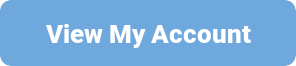 Need to create an account? Sign up today! Have questions or encountering issues? Contact us at: [contact]@[yourdomain].com.[Your Logo]Get peace of mind with our automatic payment optionHi {First.Name}, I’m not sure if you saw our announcement on how we’re now accepting digital payment methods, so I wanted to reach out and personally invite you to try paying your next invoice by credit card or ACH. Not only can you make payments online, but we’re also enabling you to set up automatic payments making your payment process simple and hassle-free.Learn how to add a digital payment method to your account and make a payment online using our videos below, or try it out yourself by taking an interactive tour.How to Add a Digital Payment Method with VersapayHow to Make a Digital Payment with VersapayReady to pay your way? Let’s get started!Need to create an account? Sign up today! Thank you, [Your Name][Your Title][Your Organization]Have questions or encountering issues? Contact us at: [contact]@[yourdomain].com.